    Доработка документа «Заказ клиента»При заполнении документа из «Загрузка товаров из внешних фалов» заполняем номенклатуру и количество коробов. Колонка Количество предназначена для заполнения количества в кг.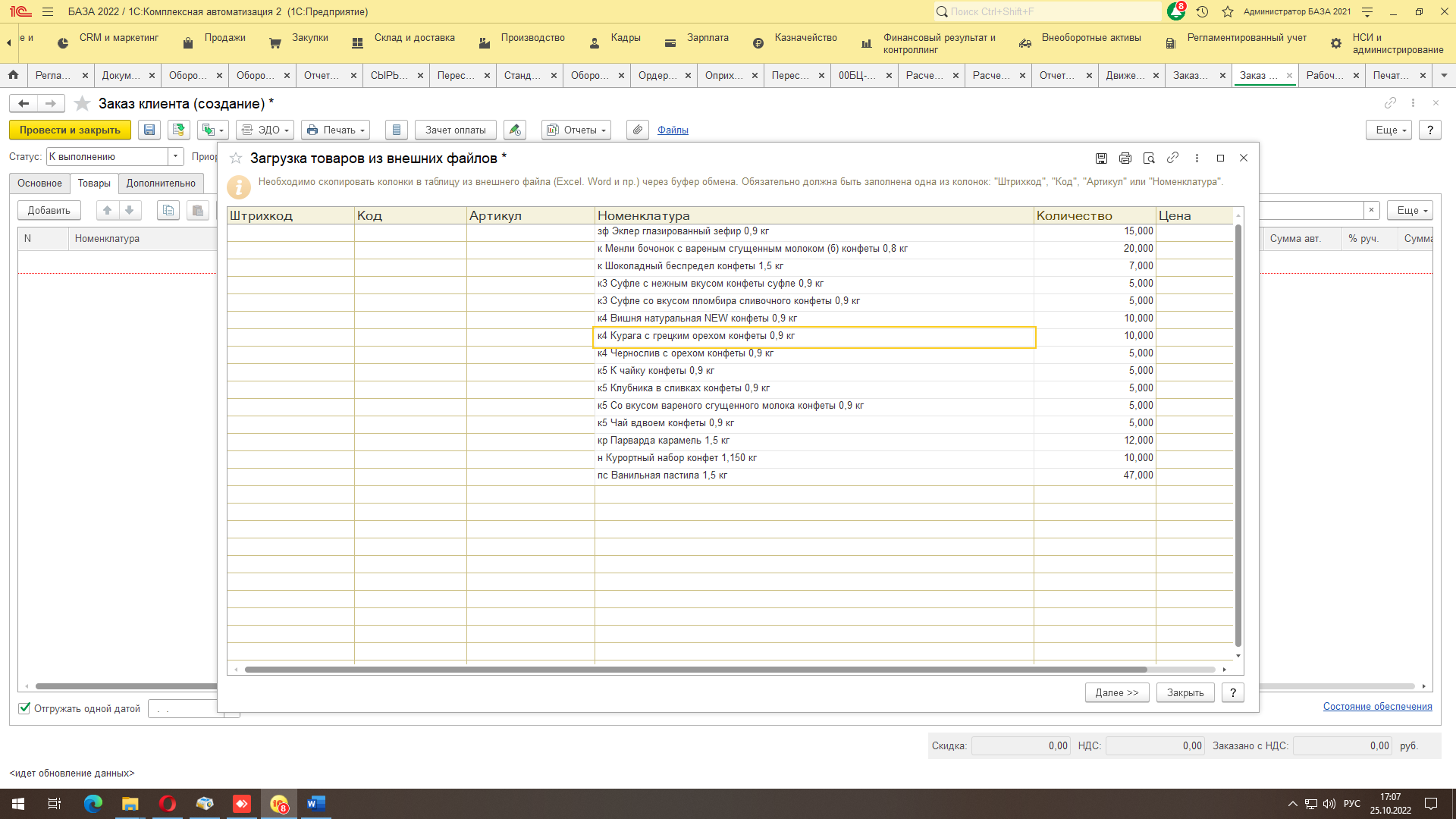 и соответственно кол-во заполнит столбец «Количество» в документе. Хотелось бы, чтобы заполнялся столбец «Количество мест».Создание документа «Заказ материалов в производство»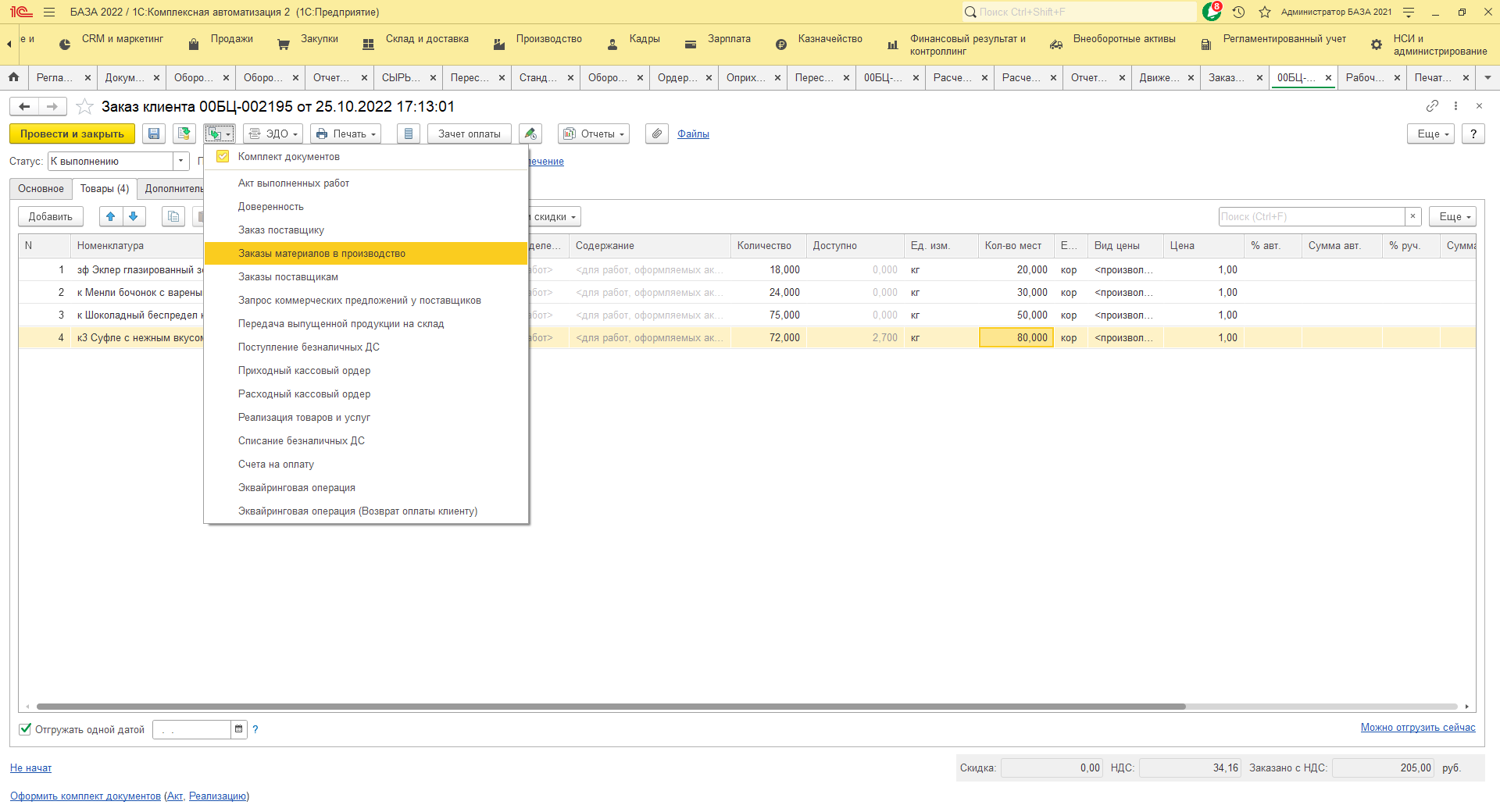 Обработка «Формирование заказов на передачу в производство»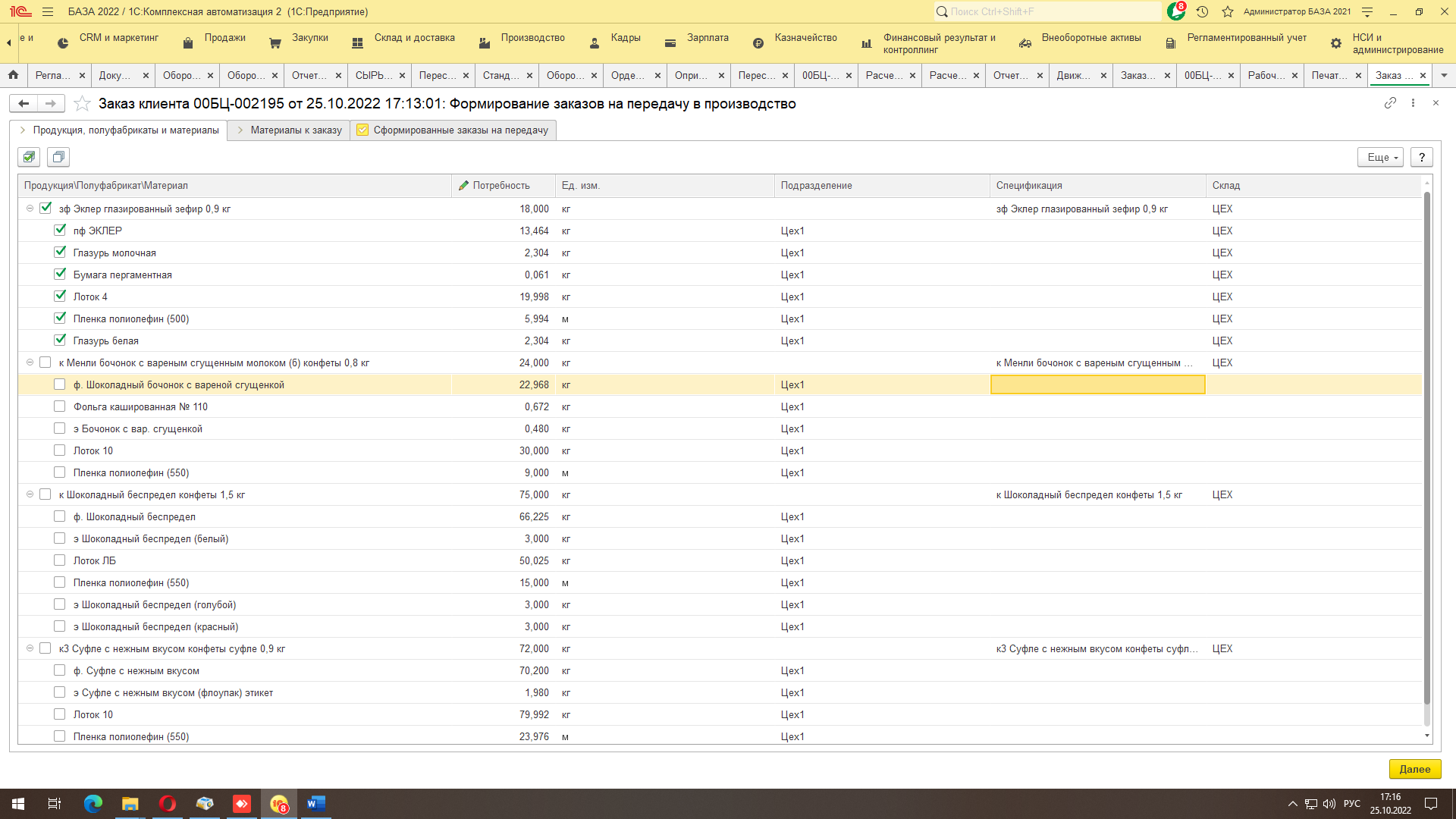  Доработать заполнение реквизита Склад и реквизита Цеховая кладовая  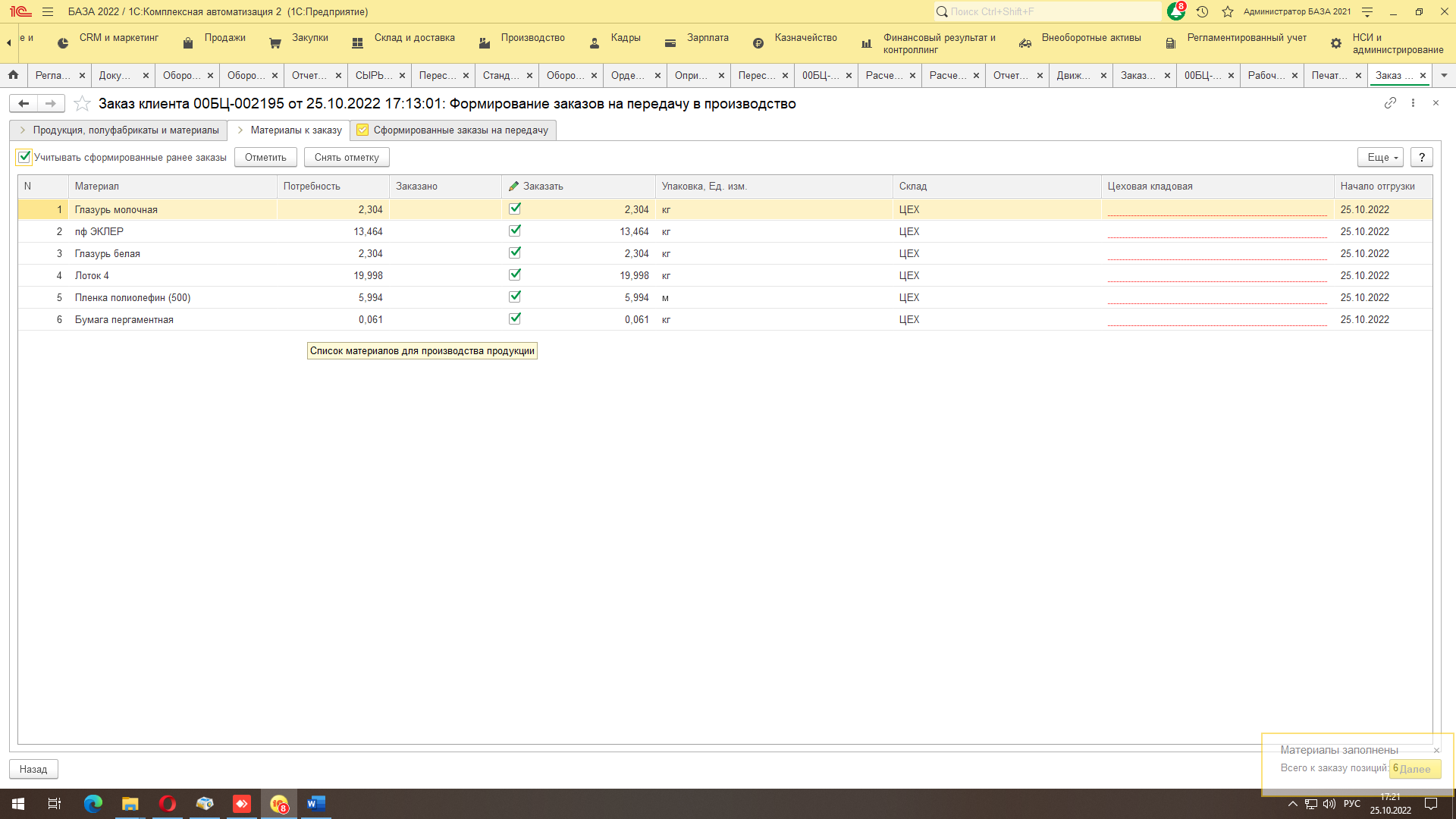 До заполнение документа «Заказ клиента» полуфабрикатами из обработки «Формирование заказов на передачу в производство» 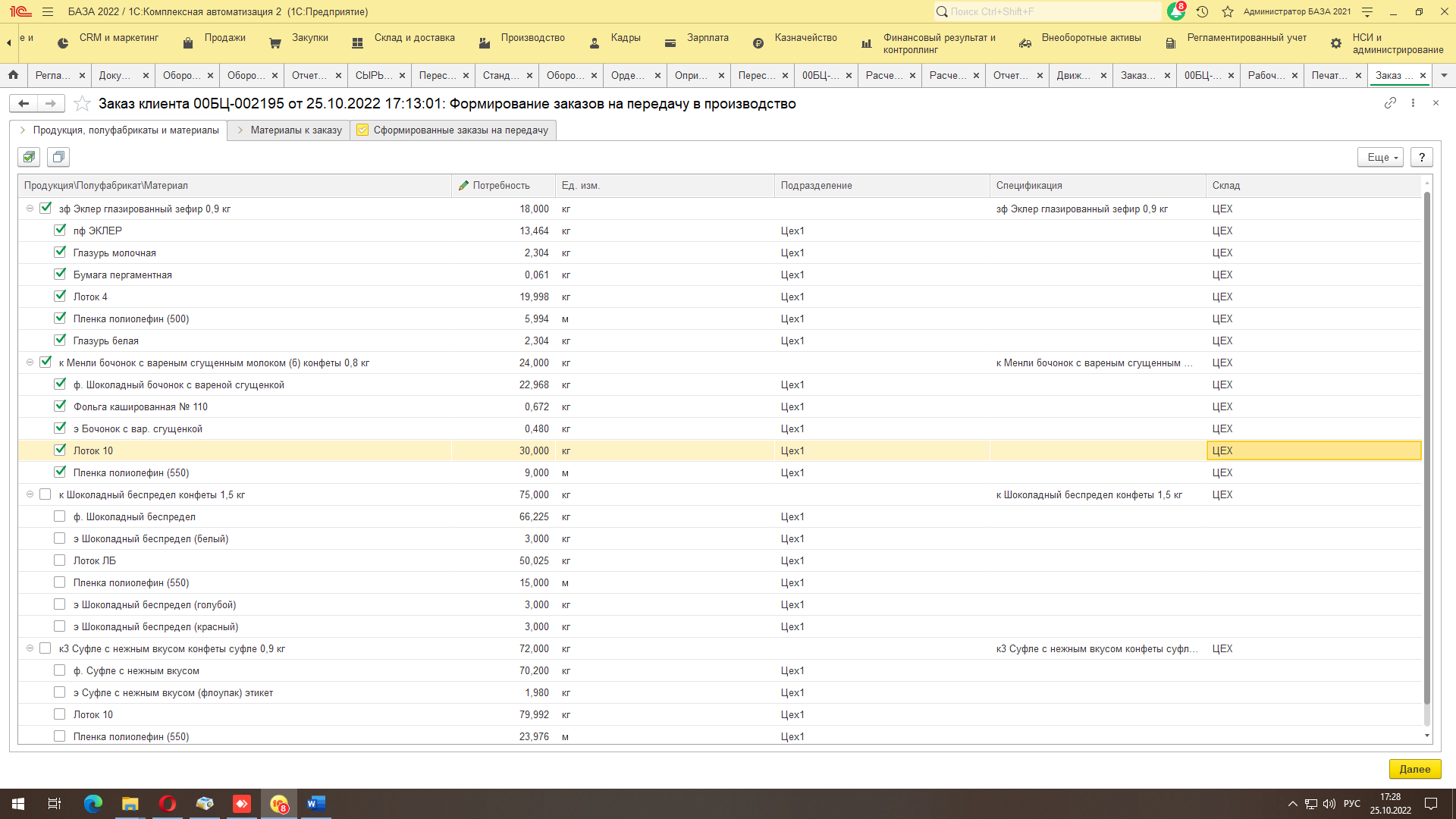 